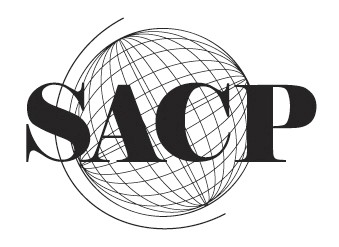 Conference Registration FormSociety for Asian and Comparative Philosophy2016 Annual ConferenceTheme: Imagination Jun. 2-4, 2016East West CenterUniversity of Hawai’i at ManoaHonolulu, Hawai’iConference Registration FormSociety for Asian and Comparative Philosophy2016 Annual ConferenceTheme: Imagination Jun. 2-4, 2016East West CenterUniversity of Hawai’i at ManoaHonolulu, Hawai’iConference Registration FormSociety for Asian and Comparative Philosophy2016 Annual ConferenceTheme: Imagination Jun. 2-4, 2016East West CenterUniversity of Hawai’i at ManoaHonolulu, Hawai’iConference Registration FormSociety for Asian and Comparative Philosophy2016 Annual ConferenceTheme: Imagination Jun. 2-4, 2016East West CenterUniversity of Hawai’i at ManoaHonolulu, Hawai’iName:Name:Name:Name:Name:Name:Name:Institutional Affiliation:Institutional Affiliation:Institutional Affiliation:Institutional Affiliation:Institutional Affiliation:Institutional Affiliation:Institutional Affiliation:Department:Department:Department:Department:Department:Department:Department:Position:  Professor  Retired / Emeritus  Retired / Emeritus  Retired / Emeritus  Graduate Student  Independent ScholarMailing Address:Mailing Address:Mailing Address:Mailing Address:Mailing Address:Mailing Address:Mailing Address:Street AddressStreet AddressStreet AddressStreet AddressStreet AddressStreet AddressStreet AddressCity                                                                             State                       Zip Code                             Country                  Country CodeCity                                                                             State                       Zip Code                             Country                  Country CodeCity                                                                             State                       Zip Code                             Country                  Country CodeCity                                                                             State                       Zip Code                             Country                  Country CodeCity                                                                             State                       Zip Code                             Country                  Country CodeCity                                                                             State                       Zip Code                             Country                  Country CodeCity                                                                             State                       Zip Code                             Country                  Country CodeEmail Address:Email Address:Email Address:Email Address:Email Address:Email Address:Email Address:Phone Number:Phone Number:Phone Number:Phone Number:Phone Number:Phone Number:Phone Number:Early Conference                  SACP Member – Regular                                   		$110.00	Registration                          SACP Member – Emeritus/Student                  		$  75.00Until Apr. 1, 2016                          Non-SACP Member – Regular                           		$150.00Non-SACP Member – Emeritus/Student          	$100.00Early Conference                  SACP Member – Regular                                   		$110.00	Registration                          SACP Member – Emeritus/Student                  		$  75.00Until Apr. 1, 2016                          Non-SACP Member – Regular                           		$150.00Non-SACP Member – Emeritus/Student          	$100.00Early Conference                  SACP Member – Regular                                   		$110.00	Registration                          SACP Member – Emeritus/Student                  		$  75.00Until Apr. 1, 2016                          Non-SACP Member – Regular                           		$150.00Non-SACP Member – Emeritus/Student          	$100.00Early Conference                  SACP Member – Regular                                   		$110.00	Registration                          SACP Member – Emeritus/Student                  		$  75.00Until Apr. 1, 2016                          Non-SACP Member – Regular                           		$150.00Non-SACP Member – Emeritus/Student          	$100.00Early Conference                  SACP Member – Regular                                   		$110.00	Registration                          SACP Member – Emeritus/Student                  		$  75.00Until Apr. 1, 2016                          Non-SACP Member – Regular                           		$150.00Non-SACP Member – Emeritus/Student          	$100.00Early Conference                  SACP Member – Regular                                   		$110.00	Registration                          SACP Member – Emeritus/Student                  		$  75.00Until Apr. 1, 2016                          Non-SACP Member – Regular                           		$150.00Non-SACP Member – Emeritus/Student          	$100.00Early Conference                  SACP Member – Regular                                   		$110.00	Registration                          SACP Member – Emeritus/Student                  		$  75.00Until Apr. 1, 2016                          Non-SACP Member – Regular                           		$150.00Non-SACP Member – Emeritus/Student          	$100.00SACP Member – Regular                                    $150.00Late Conference Registration      SACP Member – Emeritus/Student                  $100.00After Apr. 1, 2016                         Non-SACP Member – Regular                           $200.00Non-SACP Member – Emeritus/Student          $125.00SACP Member – Regular                                    $150.00Late Conference Registration      SACP Member – Emeritus/Student                  $100.00After Apr. 1, 2016                         Non-SACP Member – Regular                           $200.00Non-SACP Member – Emeritus/Student          $125.00SACP Member – Regular                                    $150.00Late Conference Registration      SACP Member – Emeritus/Student                  $100.00After Apr. 1, 2016                         Non-SACP Member – Regular                           $200.00Non-SACP Member – Emeritus/Student          $125.00SACP Member – Regular                                    $150.00Late Conference Registration      SACP Member – Emeritus/Student                  $100.00After Apr. 1, 2016                         Non-SACP Member – Regular                           $200.00Non-SACP Member – Emeritus/Student          $125.00SACP Member – Regular                                    $150.00Late Conference Registration      SACP Member – Emeritus/Student                  $100.00After Apr. 1, 2016                         Non-SACP Member – Regular                           $200.00Non-SACP Member – Emeritus/Student          $125.00SACP Member – Regular                                    $150.00Late Conference Registration      SACP Member – Emeritus/Student                  $100.00After Apr. 1, 2016                         Non-SACP Member – Regular                           $200.00Non-SACP Member – Emeritus/Student          $125.00SACP Member – Regular                                    $150.00Late Conference Registration      SACP Member – Emeritus/Student                  $100.00After Apr. 1, 2016                         Non-SACP Member – Regular                           $200.00Non-SACP Member – Emeritus/Student          $125.00You may either pay your registration fee, along with Society membership dues, through PayPal at the SACP website and send notice to Michael.Barnhart@kbcc.cuny.edu, or make checks payable to: Society for Asian and Comparative Philosophy and send to the address to the left.  You may either pay your registration fee, along with Society membership dues, through PayPal at the SACP website and send notice to Michael.Barnhart@kbcc.cuny.edu, or make checks payable to: Society for Asian and Comparative Philosophy and send to the address to the left.  You may either pay your registration fee, along with Society membership dues, through PayPal at the SACP website and send notice to Michael.Barnhart@kbcc.cuny.edu, or make checks payable to: Society for Asian and Comparative Philosophy and send to the address to the left.  You may either pay your registration fee, along with Society membership dues, through PayPal at the SACP website and send notice to Michael.Barnhart@kbcc.cuny.edu, or make checks payable to: Society for Asian and Comparative Philosophy and send to the address to the left.  * Please mail this form with check to: Prof. Michael Barnhart, TreasurerSociety for Asian and Comparative PhilosophyDept. of History, Kingsborough/CUNY2001 Oriental BoulevardBrooklyn, NY 11235 USA* Please mail this form with check to: Prof. Michael Barnhart, TreasurerSociety for Asian and Comparative PhilosophyDept. of History, Kingsborough/CUNY2001 Oriental BoulevardBrooklyn, NY 11235 USA* Please mail this form with check to: Prof. Michael Barnhart, TreasurerSociety for Asian and Comparative PhilosophyDept. of History, Kingsborough/CUNY2001 Oriental BoulevardBrooklyn, NY 11235 USA